                      SOUTH CHURCH PRESCHOOL           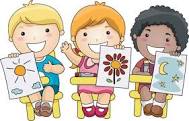                       MAY / JUNE NEWSLETTER                                      2021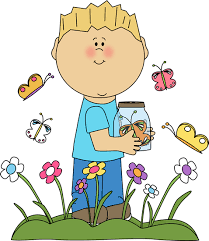 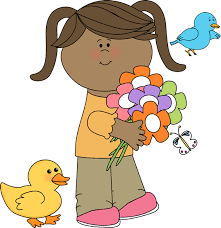 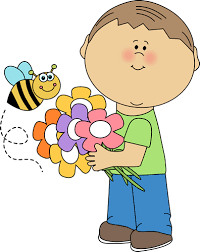 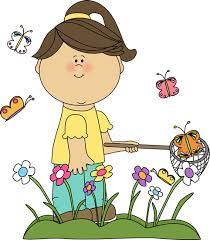 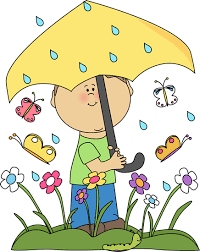 Hello Families and happy Spring!   May is upon us, and our teachers and studentsare very excited about our upcoming curriculum and events.  We are still staying healthy here at the center and have planned lots of fun indoor and outdoor activities for the children.Curriculum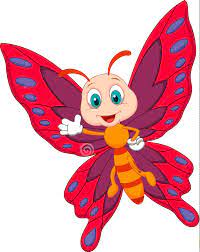 BEAUTIFUL BUTTERFLIES AND CUTE CATERPILLARs              LET’S LEARN ABOUT THE STAGES OF THE BUTTERFLY!                    PLANTS AND FLOWERS   LET’S LEARN ABOUT THE PLANT CYCLE!MORE FUN WITH BUGS! 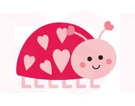 LET’S LEARN ABOUT LADYBUGS AND THE PRAYING MANTIS!MUSIC CLASSES4-Day Classes           5/10   Monday5-Day Classes           5/11   Tuesday 2-Day Classes            5/21   Friday Graduation News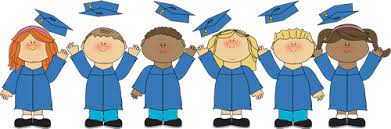 Dear Parents,This year our 4-Day and 5-Day classes will be having an in-house Graduation.It will be held in our Social Hall and 2 people will be allowed to attend from each family.Due to ongoing COVID, we cannot have more that in the Social Hall ,so if you are planning to bring a younger sibling to the ceremony, they will count as another person from your family.If the child is very young (under the age of one) or infant and can stay on your lap then they can come as an extra.  All who attend MUST wear a mask.  Unfortunately, there can be no shared refreshments at the event.  There will however be water bottles provided and a to-go snack box for all the graduating students.  The seating pairs will besocially distanced as best as we can.   Parents will get to see their children perform and are welcome to take pictures and videos of the event.  Our school will show a 12-minute video of all of the students through-out the year.Please note the following dates because there has been a change from the yearly calendar.June 8th for the 4-day      AM   9:30-11:00.     PM  12:00-1:30June 9th for the 5-day.      AM  9:30-11:00More information will be shared with you later in the school year   Mark your calendars!2-DAY CLASSES.   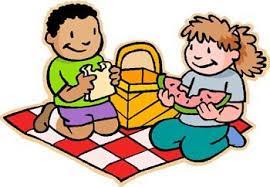 Our 2-day classes will be having an Off-Site Picnic on June 4th,  which will be their last day of school celebration.   *We will have lots of information to share with you regarding this day soon. PLAYGROUND FUNThe children have been having so much fun with our outdoor playground time.  Please continue to dress the children appropriately for the time they spend outdoors.  Safe shoes for runningand comfortable clothing for climbing is greatly appreciated.  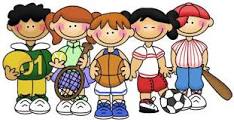                                                  A NOTE TO TRAVELERSA note for families who are planning to travel out of state or country by car or plane, the COVID protocol has not changed as far as being tested upon return from your trip if you are not vaccinated.If you are traveling, your child will need to bring a copy of a negative rapid test upon their return to school.                                           Registration NewsOur center is now full for most fall sessions; the spots that are full all have waiting lists.  We do have 2 spots still available in our Pre-K program.If you know someone, or are someone, who has not registered yet, we suggest calling the center as soon as possible to get on the waiting list.  Anyone interested in the Pre-K spots can call Heidi Gourley at 860-430-6734SUMMER SPROUTS MUSIC AND ARTS CAMP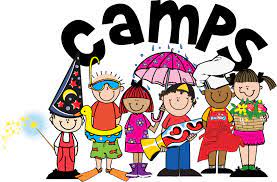  It’s time to think about Summer Camp for your little ones.  If you are interested in attending our Summer Sprouts Program, owned and run by Stephanie Letizia and Kathye Flanagan, and is located right here at school.   Our camp has been in operation over 11 years and has been very successful, especially for children who are signed up for our preschool in the fall.   We will be following ALL COVID protocol for camp days, as we do at school through-out out this year, and teachers are vaccinated. If you have interest, and have not already registered, please reach out to Stephanie Leizia at teach2kds3@aol.com or Kathye Flanagan at kathyeflan@gmail.com     You can also ask your classroom teachers for a Summer Sproutsregistration form.  We have also attached a brochure and form again for you to review. Spots are filling up fast, so if you see as session you like and want, please sign up soon!  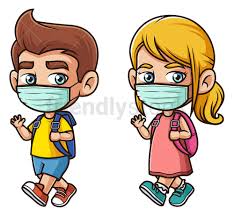 Our staff here at SCPS is so grateful for all of our parent’s cooperation with the COVID protocolthis school year.  We have been enjoying our in house learning throughout all of the seasons cautiously and happily.  The students have really benefited from this way of learning.Please be sure to read the weekly hand-outs sent by your classroom teachers each week.These have important updates, weekly curriculum and upcoming events for your class.Any questions regarding school can go to your Head Teachers ORStephanie Letizia Director                        teach2kds3@aol.com       Heidi Gourley School Administrator.     heidigourley@gmail.comNOTE FROM SCHOOL DIRECTOR:Parents who have their children signed up for the 2021-2022 school year, and have not sent in their 1st quarter Tuition payment, must have their payment sent in no later thenMay 15th, in order to secure their child’s spot in the program for fall